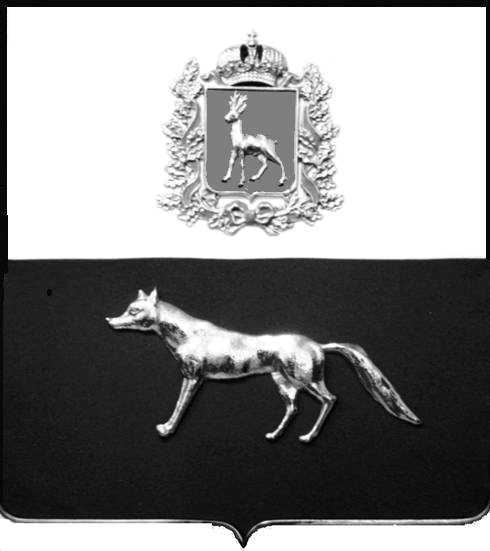 В соответствии с Федеральным законом от 06.10.2003 № 131-ФЗ «Об общих принципах организации местного самоуправления в Российской Федерации», Федеральным законом от 27.07.2010 № 210-ФЗ «Об организации предоставления государственных и муниципальных услуг», постановлением администрации муниципального района Сергиевский №102 от 09.02.2016г. «Об утверждении Реестра муниципальных услуг муниципального района Сергиевский», постановлением администрации муниципального района Сергиевский №1189 от 23.10.2013г. «Об утверждении Порядка разработки, согласования и утверждения административных регламентов предоставления муниципальных услуг», в целях обеспечения принципа открытости и общедоступности информации о предоставлении муниципальных услуг населению, администрация муниципального района Сергиевский ПОСТАНОВЛЯЕТ:1. Утвердить Административный регламент предоставления Муниципальным бюджетным образовательным учреждением дополнительного образования детей «Сергиевская детская школа искусств» муниципального района Сергиевский муниципальной услуги «Предоставление дополнительного образования детей в муниципальных образовательных организациях» согласно приложению №1 к настоящему постановлению. 2. Опубликовать настоящее постановление в газете «Сергиевский вестник». 3. Настоящее постановление вступает в силу со дня его официального опубликования.4. Контроль за выполнением настоящего постановления возложить на директора Муниципального казенного учреждения «Управление культуры, туризма и молодежной политики» муниципального района Сергиевский Самарской области Николаеву О.Н.Глава муниципального района Сергиевский                                                        А.А. ВеселовВанина О.А. 8(84655) 2-15-35Николаева О.Н. 8(84655) 2-29-71Об утверждении Административного регламента  предоставления  Муниципальным бюджетным образовательным учреждением дополнительного образования детей «Сергиевская детская школа искусств» муниципального района Сергиевский муниципальной услуги «Предоставление дополнительного образования детей в муниципальных образовательных организациях»